Дата  25.12.2020Группа  20-ИСиП-1дкДисциплина  Естествознание (физика)Тема  Шкала электромагнитных волн1. Электрически заряженные частицы могут колебаться с различной частотой. Соответственно излучаемые при этом электромагнитные волны имеют разную длину волны. Поэтому диапазон частот электромагнитных волн очень широк: он лежит в пределах от 0 до 3 • 1022 Гц, а длина волны — в пределах от 10-14 м до бесконечности. По длине волны или частоте электромагнитные волны можно разделить на семь диапазонов, границы которых весьма условны, поэтому соседние диапазоны в большинстве случаев перекрывают друг друга. На рисунке 132 приведена шкала электромагнитных волн с указанием частот и длин волн соответствующих диапазонов. Обладая рядом общих свойств, волны разной частоты имеют и специфические свойства. Охарактеризуем их.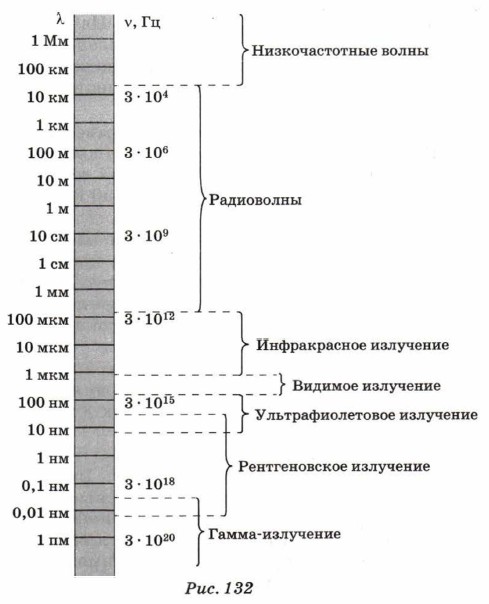 2. Волнам первого диапазона соответствуют частоты 0—2 • 104 Гц. Это низкочастотные волны (волны звуковой частоты), их источником является переменный ток. Вы знаете, что частота переменного тока в городской сети 50 Гц. Интенсивность таких волн мала.3. Радиоволны занимают диапазон частот от 2 • 104 до 3 • 1012 Гц. Эти волны используются, как вы знаете, для осуществления радиосвязи, радиолокации, телевизионных передач. Радиоволны, в свою очередь, делятся на длинные, средние, короткие и ультракороткие, а также сверхвысокочастотное излучение в диапазоне от 109 до 3 • 1012 Гц.Сверхвысокочастотные волны практически не поглощаются атмосферой, поэтому они могут распространяться на большие расстояния. Это позволяет использовать их для осуществления космической связи.4. Между сверхвысокочастотными волнами и световыми волнами лежит инфракрасное излучение. Ему соответствуют частоты от 3 • 1011 до 4 • 1014 Гц. Инфракрасные волны излучают все нагретые тела. Мощным источником инфракрасного излучения является Солнце. Оно используется для сушки овощей и фруктов, а также в приборах ночного видения (биноклях, оптических прицелах); приёмники инфракрасного излучения в виде специальных фотопластинок позволяют фотографировать объекты в полной темноте.5. Следующий диапазон — это видимый свет, его частоты лежат в пределах от 4 • 1014 до 8 • 1014 Гц. Удивительно, что человеческий глаз может непосредственно воспринимать электромагнитные волны лишь в очень узком диапазоне частот. При этом он максимально чувствителен к излучению частотой 5,3 • 1014 Гц, что совпадает с частотой, соответствующей максимальной интенсивности излучения Солнца.6. За видимым светом следует область ультрафиолетового излучения, диапазон которого от 8 • 1014 до 3 • 1016 Гц. Естественными источниками ультрафиолетового излучения являются Солнце, звёзды и другие космические объекты. Ультрафиолетовое излучение оказывает как полезное, так и вредное воздействие на человеческий организм. В частности, оно приводит к образованию защитного пигмента — загара, обладает бактерицидным действием. С другой стороны, чрезмерные дозы ультрафиолетового излучения могут вызвать ожог кожи и повреждение глаз.7. Следующие два диапазона —рентгеновское излучение с частотой 3 • 1015—3 • 1020 Гц и γ-излучение с частотой больше чем 3 • 1019 Гц. Рентгеновское излучение обладает высокой проникающей способностью, поэтому оно применяется в медицине для получения снимков внутренних органов и скелета, для лечения онкологических заболеваний. Его применяют при исследовании структуры кристаллической решётки, для обнаружения различного рода дефектов в материалах.Гамма-излучение обладает ещё большей проникающей способностью, чем рентгеновское излучение. Оно возникает при ядерных взрывах и является крайне опасным и губительным для человека. В результате ядерных реакций, которые происходят в недрах Солнца и звёзд, в космическое пространство поступает огромная энергия, которую несёт γ-излучение. Оно поглощается атмосферой Земли, поэтому на Земле сохраняется биологическая жизнь.Вопросы для самопроверки1. Назовите диапазоны электромагнитных волн.2. Каковы свойства инфракрасных волн?3. Каковы свойства ультрафиолетового излучения?4. Каковы свойства рентгеновского излучения?5. Каковы свойства γ-излучения?Тест1.  Инфракрасное излучение имеет длину волны:А. Меньше 4*10-7 м.Б. Больше 7,6*10-7 мВ.  Меньше 10 –8 м2. Ультрафиолетовое излучение:А. Возникает при резком торможении быстрых электронов.Б. Интенсивно испускается нагретыми до высокой температуры телами.В. Испускается любым нагретым телом.3. Каков диапазон длин волн видимого излучения?А. 4*10-7- 7,5*10-7 м.Б. 4*10-7- 7,5*10-7 см. В. 4*10-7- 7,5*10-7  мм.4. Наибольшую проходящую способность имеет:А. Видимое излучениеБ. Ультрафиолетовое излучениеВ. Рентгеновское излучение 5. Изображение предмета в темноте получают при помощи:А. Ультрафиолетового излучения.Б. Рентгеновского излучения.В. Инфракрасного излучения.6. Кем впервые было открыто  –излучение?А. РентгеномБ. ВилларомВ. Юнгом 7. С какой скоростью распространяется инфракрасное излучение? А. Больше чем 3*108 м/с Б. Меньше чем 3*10 8 м/с В. 3*108 м/с  8. Рентгеновское излучение:  А. Возникает при резком торможении быстрых электронов  Б. Испускается твердыми телами, нагретыми до большой      температуры  В. Испускается любым нагретым телом  9. Какие излучения используются в медицине?Инфракрасное излучениеУльтрафиолетовое излучениеВидимое излучениеРентгеновское излучение  А. 1,2,4  Б. 1,3  В. Все излучения10. Обычное стекло практически не пропускает:А. Видимое излучение.Б. Ультрафиолетовое излучение.В.Инфракрасное  излучение	           Исмаилова _____________Исмаилова З.И.